Beschreibung / Description:Die deutsche Sprache birgt in Wort und Schrift Gefahren für wissenschaftliche Autoren. Ein Satz wie: »Es bräuchte keine weitere Untersuchung, würde nicht …« ist grammati(kali)sch nun einmal falsch. Nicht selten sind wissenschaftliche Texte übersät von Neologismen (Wortneuschöpfungen), Pleonasmen (Verdoppelungen der Aussage), schwülstigen Redensarten und sonstigen Stilfehlern. Das Seminar trachtet jedoch nicht danach, bisherige wissenschaftliche Arbeiten lächerlich zu machen. Es unternimmt vielmehr den Versuch, anhand von häufigen Stilfehlern und anderen sprachlichen Fehlleistungen zu einer größeren Sensibilität im Umgang mit der Sprache zu gelangen. Auf diese Weise sollen Missgriffe, die selbst erfahrenen Wissenschaftlern unterlaufen können, vermieden werden.Innerhalb des Seminars werden (unbenotete und völlig geheime) kurze Übungen durchgeführt, die dem Zweck dienen, ein vertieftes Verständnis für die Gefahren in der wissenschaftlichen Ausdrucksweise zu gewinnen.Das Seminar steht allen Studierenden sämtlicher Semester offen. Es sichert im Besonderen den Teilnehmern mit Sehbehinderung uneingeschränkte Barrierefreiheit zu.Beachten Sie bitte: Bringen Sie Ihren WLAN-fähigen Laptop mit! Sie benötigen Internetzugriff während der Veranstaltung!Stilübungen zum wissenschaftlichen Arbeiten Struktur / Structure [vorläufiges Konzept]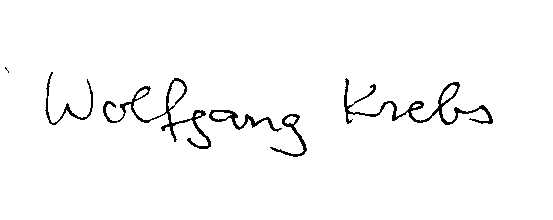 Dr. Wolfgang KrebsVeranstaltungStilübungen zum wissenschaftlichen ArbeitenDozentPD Dr. Wolfgang KrebsTyp / typeProseminar, 2 SWS, ECTS-CreditsZeitraumWS 2014Einzelheitenfür Anfänger geeignet / suitable for beginnersgeeignet als Schlüsselqualifikation / key skillsEinzelunterricht nach Bedarf / Individual Leesons as neededUnterrichtssprache Deutsch / Language germanInstitution: Zentralinstitut für Angewandte Ethik und Wissenschaftskommunikation (ZIEW)Ort: KH 0.015Termin: als Blockseminar, 24.-26.02.2015 9:00 - 16:00 (Info s.u. Dr. Krebs)Anmeldung bis / registration: 31.12.2014 Dr. Wolfgang Krebs (wkrebs@wk-wkw.de), Tel. (mobil) 0170-21401001Einführung2Rhetorik und Wissenschaft3Gesprochene und geschriebene Rede4Wissenschaftliche ›Korrektheiten‹5Exkurs: ›Populäre‹ Wissenschaftsvermittlung6Der ›imponierende‹ Stil in der Wissenschaft7Schwierigkeiten des Konjunktivs8›Der Dativ ist dem Genitiv sein Tod‹ - Kasus-Probleme9Fallstricke bei Zahlen und Verhältnissen10Fehlübersetzungen11Grammatik-Fehler: Von temporalen Missgriffen bis zu Pleonasmen